				           R6 Treasurer 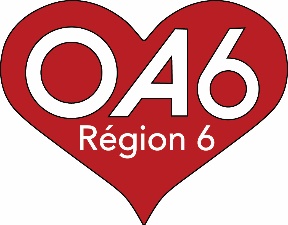 PO Box 644 Peabody, MA 01960 Treasurer@OARegion6.org REPRESENTATIVE MILEAGE REIMBURSEMENT FORMForm must be returned within 30 days of Assembly in order to receive reimbursement Mileage is reimbursed via the following formula - miles x $0.585 (cents per mile). Scan and attach all toll receipts. PLEASE NOTE: ALL MILEAGE REIMBURSEMENT FUNDS ARE ISSUED TO THE INTERGROUP. Submit this completed form via email and attach scanned toll receipts via e-mail mail.  Toll receipts must be attached in order to receive reimbursement.   If EZ-Pass or If you choose to submit via postal service, this signed cover sheet must be accompanied by all receipts.  Submissions received via postal service may take up to 6 weeks to receive reimbursement.   I affirm that our Intergroup would be unable to send a representative to R6 Assembly unless reimbursed for mileage.   Print Name (Intergroup Chair or Treasurer): _______________________________________   Date: ____________ Signature (Intergroup Chair or Treasurer): __________________________________________________________   Name of Intergroup:  Number of Attendees: Miles Traveled  (R6 reimburses fONE vehicle) or Tolls (if any) Travel Origination City (including State or Province) Travel Origination City (including State or Province) Claimant's Name: Phone Number: Address to which check should be mailed: Email: 